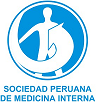 EXAMEN XXII CONGRESO PERUANO Y XLIV CURSO INTERNACIONAL DE MEDICINA INTERNA“Dr. Amador Carcelén Bustamante”20 AL 23 OCTUBRE 2022 NOMBRE:______________________________________________________________________(Sírvase marcar la respuesta correcta y enviar al correo: sociedadperuanamedicinainterna@gmail.com)1. En el tamizaje de neoplasia maligna de mama, se indica:a. Resonancia magnética b. Ecografíac. Mamografíad. Tomografía de alta resolucióne. Elastografía2. En un paciente con diabetes mellitus 2 quien acude a evaluación, con control de glicemia en ayunas de 280MG/dl y HbA1c de 9.8%. Toma metformina 850mg bid. ¿Cuál es la medicación que indicaría para optimizar el control de glicemia?  	a. Glibenclamidab. Glimepiridac. Dapaglifozinad. Pioglitazonae. Insulina 3. Examen de laboratorio determinante para la evaluación de ERC en un paciente diabético: a. BUNb. Examen completo de orinac. Albuminuriad. Acido úricoe. B2 microglobulina4. El paciente con sobrepeso/obesidad presenta mayor riesgo de desarrollar las siguientes enfermedades; excepto:a. Diabetes mellitus 2b. Hipotiroidismoc. Neoplasia maligna de mamad. Infección por SARS COV2e. NASH5. El ultrasonido clínico o POCUS puede complementar el diagnostico de: a. Efusión pleuralb. Taponamiento cardiacoc. Neumonía d. Guía para procedimientose. Todas las anteriores. 6. ¿Cuál de los siguientes medicamentos elegiría de elección para el manejo inicial de la HTA, en un paciente con diabetes mellitus 2?:a. Losartanb. Enalaprilc. Amlodipinod. A y Be. A,B y C son correctos7. En relación a la elaboración de la historia clínica, señale lo incorrecto: a. La relación médico-paciente es muy importante para la elaboración de una buena historia clínicab. El diagnóstico clínico es un proceso complejo c. Los exámenes auxiliares deben ser utilizados racionalmente en función del diagnóstico probable.d. La historia clínica electrónica, garantiza una buena elaboración y reduce el error diagnóstico.e. Ninguna8. La hipertensión arterial en los pacientes con enfermedad renal crónica se caracteriza por:a. Elevado porcentaje de hipertensión de bata blancab. Elevado porcentaje de hipertensión enmascaradac. Elevado porcentaje de hipertensión diastólicad. Bajo porcentaje de elevación de la presión arterial en las nochese. Similar porcentaje de hipertensión sal dependiente que en la población general     9. La indicación de plasma para administrar en un paciente anticoagulado con control INR de 2, sin sangrado.	a. 5-10ml/kgb. 10-20ml/kgc. 20-25ml/kgd. 30ml/kge. Ninguna de las anteriores10. Son fármacos con indicación para el manejo crónico de falla cardiaca con fracción de eyección reducida; excepto:	a. IECAs	b. Betabloqueadores	c. Nitratos	d. Antagonistas de aldosterona	e. Glifozinas								SPMI